Zrenjanin: 10.03.2016.Del. broj:  13 – 407/1                                  						         OBAVEŠTENJEO ZAKLJUČENOM UGOVORU1.Naručilac: OPŠTA BOLNICA “Đorđe Joanović” Zrenjanin, dr Vase Savića broj 5, Zrenjanin                                     www.bolnica.org.rs2. Redni  broj nabavke: JN 33/2015 (Otvoreni postupak)3. Predmet javne nabavke: Dobra- materijal i testovi za transfuziju Naziv i oznaka  iz opšteg rečnika nabavke: 3696200 – reagensi za testiranje krviPartija 3 – Testovi za hemostazu i koagulaciju za automatski aparat ACL ELITE PRO Ugovorena vrednost: 1.225.338,88 dinara bez PDV-a odnosno 1.470.406,66 dinara sa PDV..Kriterijum za dodelu ugovora:  Najniža ponuđena cena Broj primljenih ponuda: 1   Najviša i najniža ponuđena cena:    najviša ponuđena cena: 1.225.338,88 dinara bez PDV-a odnosno 1.470.406,66 dinara sa  PDV.   najniža ponuđena cena:  1.225.338,88 dinara bez PDV-a odnosno 1.470.406,66 dinara sa  PDV.   Najviša i najniža ponuđena cena kod prihvatljivih ponuda:   najviša ponuđena cena: 1.225.338,88 dinara bez PDV-a odnosno 1.470.406,66 dinara sa  PDV.   najniža ponuđena cena: 1.225.338,88 dinara bez PDV-a odnosno 1.470.406,66 dinara sa  PDV.  Datum donošenja Odluke o dodeli ugovora: 19.02.2016. godine  Datum zaključenja ugovora: 04.03.2016. godine  Osnovni podaci o dobavljaču:2. “MAKLER” D.OO. – Beograd, Beogradska 39, koga zastupa Ljubomir ŠtrbacŠifra delatnosti:	4646Matični broj:     	07721510PIB broj:            	100157468Tekući račun:		275-220007699-59Tel/fax:			011/301-6637   011/301-6638Mail:			office@makler.rsPeriod važenja ugovora:  12 meseci     				                                                                                                          KOMISIJA ZA JN 33/2015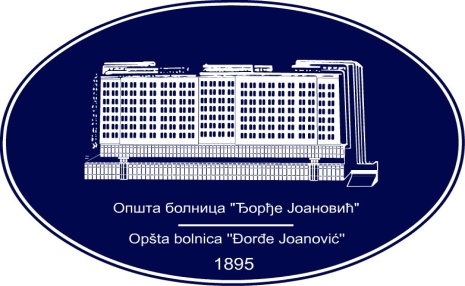 REPUBLIKA SRBIJA - AP VOJVODINAOPŠTA BOLNICA “Đorđe Joanović”Zrenjanin, ul. Dr Vase Savića br. 5Tel: (023) 536-930; centrala 513-200; lokal 3204Fax: (023) 564-104PIB 105539565    matični broj: 08887535Žiro račun kod Uprave za javna plaćanja 840-17661-10E-mail: bolnicazr@ptt.rs        www.bolnica.org.rs